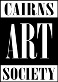 CAIRNS ART SOCIETY INC – APPOINTMENT OF PROXY FORM 2024I,___________________________________of________________________________________________  being a financial member of the association, appoint: ____________________________________________ of_______________________________________________________ to vote on my behalf, as my proxy, at the Cairns Art Society Inc. Annual General Meeting to be held, on the 29th day of February 2024  (or at any adjournment of that meeting thereof).  I also acknowledge:  should I attend the meeting in person and vote in my own right, this proxy is automatically revoked.Member Name:______________________________ Witness Name: ________________________________Member Signature:___________________________ Witness Signature:_____________________________Current Date:	_________________________This form must be signed by the member and witnessed to be considered a valid ProxyCAIRNS ART SOCIETY INC – VOTE BY AUSTRALIA POST 2024I,  ________________________________,  VOTE FOR _____________________________________for the position of_________________________________, in the election of office bearers at the Annual General Meeting of the Cairns Art Society Inc., to be held on the 29th day of February 2024 (or at any adjournment of that meeting).I understand this person has already accepted the nomination to this position and is a current Cairns Art Society Inc. member. This form must be posted to PO Box 288, Westcourt Qld 4870 or handed to the Secretary prior to the commencement of the AGM.Signature of Voter:______________________________	Current Date:___________________________Name of Voter: ______________________________________________________________________(PLEASE PRINT YOUR NAME HERE)This form must be received in the post box above by 9am on the date of the 2021 AGM to be considered a valid vote.CAIRNS ART SOCIETY INC – VOTE BY EMAIL 2024I,  _________________________________,  VOTE FOR _________________________________________for the position of_________________________________, in the election of office bearers at the Annual General Meeting of the Cairns Art Society Inc., to be held on the 29th day of February (or at any adjournment of that meeting).I understand this person has already accepted the nomination to this position and is a current Cairns Art Society Inc. member. This form must be received by 9am on the date of the 2023 AGM to be considered a valid vote.Signature of Voter:________________________________	Current Date:_______________________Name of Voter: __________________________________________________________________________(PLEASE PRINT YOUR NAME HERE)